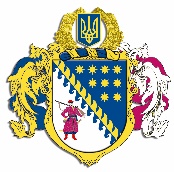 ДНІПРОПЕТРОВСЬКА ОБЛАСНА РАДАVІIІ СКЛИКАННЯПостійна комісія обласної ради з питань науки, освіти, соціальної політики та праціпросп. О. Поля, 2, кімн. 320, м. Дніпро, 49004, тел. (097) 037 02 86,e-mail: pdk.osvita@gmail.comВИСНОВКИ ТА РЕКОМЕНДАЦІЇ № 9/2120 липня 2023 року 10.00 годЗаслухавши та обговоривши інформацію голови постійної комісії обласної ради з питань науки, освіти, соціальної політики та праці Коломойця А.О. стосовно присудження щорічної Премії Верховної Ради України, який ознайомив присутніх із поданнями щодо претендентів на присудження вищезазначеної Премії: від позашкільної освіти –
Волканова І.А., керівника ракетомодельного гуртка комунального закладу позашкільної освіти „Дніпропетровський обласний центр науково-технічної творчості та інформаційних технологій учнівської молодіˮ Дніпропетровської обласної радиˮ, та Шаломаєва І.О., заступника директора з навчально-виховної роботи комунального позашкільного навчального закладу „Дитячо-юнацький центр „Штурмˮ Дніпровської міської ради; 
від загальної середньої освіти – Юрченка В.В., начальника комунального закладу освіти „Криворізький ліцей-інтернат з посиленою військово-фізичною підготовкоюˮ Дніпропетровської обласної радиˮ, постійна комісія вирішила:Інформацію голови постійної комісії обласної ради з питань науки, освіти, соціальної політики та праці Коломойця А.О. щодо присудження щорічної Премії Верховної Ради України взяти до відома. Підтримати кандидатури Волканова І.А., керівника ракетомодельного гуртка комунального закладу позашкільної освіти „Дніпропетровський обласний центр науково-технічної творчості та інформаційних технологій учнівської молодіˮ Дніпропетровської обласної радиˮ та Юрченка В.В., начальника комунального закладу освіти „Криворізький ліцей-інтернат з посиленою військово-фізичною підготовкоюˮ Дніпропетровської обласної радиˮ, Шаломаєва І.О., заступника директора з навчально-виховної роботи комунального позашкільного навчального закладу „Дитячо-юнацький центр „Штурмˮ Дніпровської міської ради як претендентів на присудження щорічної Премії Верховної Ради України педагогічним працівникам закладів дошкільної, загальної середньої, професійної (професійно-технічної) та позашкільної освіти за особливі успіхи у здійсненні навчання і виховання дітей та молоді, формування у них національних і загальнолюдських цінностей, утвердження національної ідеї, патріотизму, активної громадянської позиції.Внести зміни у проєкт рішення „Про порушення клопотання щодо присудження щорічної Премії Верховної Ради Україниˮ та рекомендувати обласній раді затвердити проєкт рішення у новій редакції.Голова постійної комісії					     А.О. КОЛОМОЄЦЬ